Президент инициировал третий пакет мер поддержки и постепенное снятие ограничений.Роспотребнадзор рекомендует работать удаленно.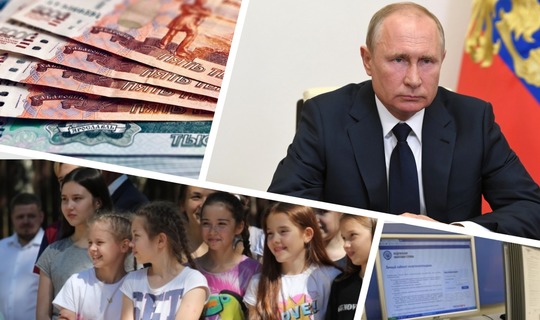 коронавирус11 мая президент РФ Владимир Путин в обращении к гражданам РФ заявил о прекращении с 12 мая нерабочих дней по всей стране, но  отметил, что из режима самоизоляции и ограничительных мер страна будет выходить постепенно и поэтапно, с учетом эпидемиологической обстановки в каждом субъекте РФ. Что нового предложил Президент 11 мая?Нуждающиеся семьи, где доход на одного члена семьи – ниже прожиточного минимума, смогут оформить выплаты на детей с трёх до семи лет включительно,  на месяц раньше: не с 1 июля, а с 1 июня. Семья получит деньги на ребенка за первое полугодие сразу, в среднем 33 тысячи рублей на ребенка, в последующем – за каждый месяц порядка 5,5 тысяч рублей.Повышение размера пособия по уходу за ребенком для неработающих граждан в два раза — с 3375 рублей до 6751 рубля.Выплаты на детей до 3 лет в размере 5 тысяч рублей за апрель-май-июнь распространить и на тех, кто родился до 1 января 2020 годаЕдиновременная помощь — разовая выплата в размере 10 тысяч рублей на детей от 3 до 16 летЕдиновременные выплаты по 10 тыс. рублей на детей в возрасте от 3 до 16 лет могут быть назначены почти на 22 млн детей. Помощь назначается по заявлению родителей, дети которых попадают в указанную возрастную категорию. Единовременные выплаты будут перечисляться с 1 июня.«Для получения средств родителям необходимо подать заявление на портале Госуслуги или лично в отделениях Пенсионного фонда. Дополнительных справок от гражданина не требуется. Всего в нашей стране почти 22 млн детей в возрасте от 3 до 16 лет. На финансирование выплат на детей этого возраста будет направлено почти 200 млрд рублей», — пояснил министр труда и социальной защиты РФ Антон Котяков.Выплата носит единовременный характер и назначается на каждого ребенка старше 3, но младше 16 лет. Прием заявлений через портал Госуслуг будет осуществляться с 12 мая. За получением выплаты родители могут обратиться до 1 октября 2020 года, при этом право на получение выплаты должно возникнуть до 1 июля 2020 года.Пособие не облагается налогом и не учитывается при назначении других мер социальной поддержки.Доплата работникам соцучреждений — с 1 июня сотрудникам социальных учреждений  установят специальную федеральную доплату на три месяца с 15 апреля по 15 июля.  Для врачей, которые работают в социальных учреждениях, доплата составит 40 тысяч рублей за двухнедельную смену.В случае если они непосредственно оказывают помощь больным, заражённым коронавирусом, – 60 тысяч рублей.Для социальных и педагогических работников, среднего медицинского и административного персонала – 25 тысяч рублей. А если они работают с заболевшими людьми – 35 тысяч рублей.Для младшего персонала – 15 и 20 тысяч рублей соответственно.Для технического персонала – 10 и 15 тысяч рублей.Занятость С 1 июня запускается специальная кредитная программа поддержки занятости. Воспользоваться ею смогут все предприятия в пострадавших отраслях, а также социально ориентированные НКО.Объём кредита будет рассчитываться по формуле 1 МРОТ на одного сотрудника в месяц исходя из шести месяцев. Срок погашения кредита – 1 апреля 2021 года. Конечная ставка для получателей кредита будет льготной – 2 процента. Всё, что выше, субсидирует государство.Если в течение всего срока действия кредитной программы предприятие будет сохранять занятость на уровне 90 процентов и выше от своей нынешней штатной численности, то после истечения срока кредита сам кредит и проценты по нему будут полностью списаны. Эти расходы возьмёт на себя государство. Если занятость будет сохранена на уровне не ниже 80 процентов от штатной численности, то в этом случае списывается половина кредита и процентов по нему.Меры поддержки малого и среднего бизнеса, ИППредприятиям, работающим в пострадавших от коронавируса отраслях, спишут все налоги и страховые взносы за II квартал 2020 года. Также эта мера распространяется на социально ориентированные НКО.Пострадавшие предприятия могут получить кредит под 2% на выплату заработной платы сотрудникам со сроком выплаты до апреля 2021 года. Если в течение всего срока действия данной программы предприятие сохранит занятость на уровне 90% от штатной численности, то сам кредит и проценты по нему будут полностью списаны. Если организация сохранит занятость на уровне не ниже 80%, то будет списана половина кредита и процентов по нему.Индивидуальные предприниматели получат вычет в размере одного МРОТ в отношении страховых взносов.ИП и семейные предприятия могут получить долю из 12 млрд рублей, выданных регионам.Роспотребнадзор рекомендует оставаться на удаленной работеРоспотребнадзор опубликовал рекомендации и показатели, на основе которых можно поэтапно снимать ограничения, введенные из-за коронавируса.В частности, Роспотребнадзор рекомендует учитывать следующие параметры: коэффициент распространения инфекции, вычисляемый как среднее количество людей, которых инфицирует один больной до его изоляции; свободный коечный фонд; охват тестированием.Решение о снятии ограничений будет принимать глава региона, а в случае ухудшения эпидемической обстановки ограничения могут быть возвращены.Первый этап предусматривает возможность заниматься спортом на улице и гулять с детьми. Объекты сферы торговли и услуг с ограниченной площадью помещений возобновят работу.На втором этапе планируется разрешить прогулки с членами семьи, возобновить работу образовательных организаций и больших торговых центров.На третьей стадии граждане смогут посещать парки и скверы при соблюдении социальной дистанции. Однако режим работы в удаленном формате, если это не мешает функционированию предприятия, необходимо сохранять на всех этапах снятия ограничений, считает Роспотребнадзор, как и сохранение самоизоляции для лиц с высоким риском тяжелого течения заболевания.Напомним, что депутаты Госдумы рассмотрят в весеннюю сессию законопроект о внесении в главу 49.1 ТК РФ поправок, регулирующих нормированность рабочего дня во время удаленной работы. Один из авторов поправок – первый зампредседателя фракции «Единая Россия», заместитель председателя Федерации независимых профсоюзов России (ФНПР) Андрей Исаев. Он отметил, что работодатели часто считают, будто удаленная работа – это некая привилегия для сотрудников, поэтому наниматель вправе загружать их работой в любое время. Однако дистанционный трудовой день не должен отличаться по продолжительности от рабочего дня в офисе или на предприятии и не может длиться больше восьми часов.